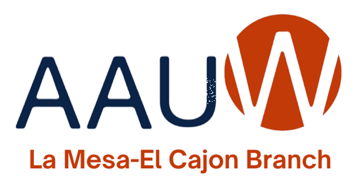 American Association of University WomenLa Mesa - El Cajon BranchScholarship 2024-2025DUE DATE: Friday, May 3, 2024AWARDS: $1,000-$2,000 each ELIGIBILITY CRITERIAMust be enrolled in at least 12 units at a local college for the Spring 2024 semesterMust have completed 12 semester units at a college or universityMust have a minimum cumulative 3.0 Grade Point Average for college coursework Scholarship is only open to women undergraduatesHOW TO APPLYComplete the AAUW scholarship application.Mail your completed application to:Dr. Carol O. Perkins5009 Randlett DriveLa Mesa, CA 91942Application must include two letters of recommendation.Application must include your application statement, limited to 3 pages, double-spaced.Application must include a current unofficial college transcript.Submit your complete application by May 3, 2024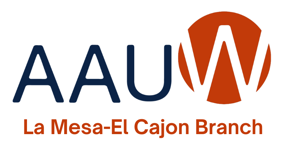  AAUWScholarship ApplicationPART I ― STUDENT INFORMATION:PART II ― EDUCATION:What is your college major? ______________________How many units are you taking this semester?	_____How many units have you completed in college?	_____Do you have a college degree? (Circle one)	Yes	NoIf yes, please provide the following information:PART III ― LETTERS of RECOMMENDATION:Include two letters of recommendation, one from faculty and one personal.PART IV ― APPLICATION STATEMENT:This statement is one of the most important aspects of this application. Please write an essay, 3-page maximum, double-spaced, that includes the following information:Educational Objectives (Certificate, Associates Degree, Transfer, Bachelor's, etc.)Career Goals (Examples: Teacher, Engineer, Doctor, Journalist, etc.)Awards and Honors You Have ReceivedCommunity Work or Activities (Past and Present)Please explain how this scholarship will help you overcome the financial challenges you face as a student. Include your situation including: housing status, transportation, and employment. Recommendation: Review your Application Statement for legibility, grammar, spelling, punctuation, quality, and completeness. This document must be double-spaced.Certification and Authorization All of the information in this application package is my own work and it is true and complete to the best of my knowledge. In the event that plagiarism is found to be a part of my application package, I will forfeit this award and repay the entire amount of the award disbursed. I authorize the release of my scholarship application, transcripts, and letters of recommendation to the organization or individuals involved in the scholarship selection process. If selected, I authorize the sponsor [AAUW] to use my name and scholarship award information for publication. I understand and accept that the decision of the awards is final.If I am a scholarship winner, I agree to speak to the AAUW membership in 2024-2025.Student Signature ________________________________________ Date: _________Print Student’s Name _____________________________________Last NameFirst NameM.I. Student ID NumberComplete Mailing Address Primary Telephone NumberE-mail AddressCollege/University Type of degreeYearCollege/UniversityCityStateYear